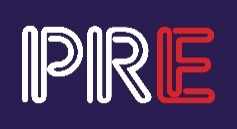 PREdistribuce, a.s.PREdistribuce, a.s.Svornosti 3199/19a, 150 00 Praha  5  Na Hroudě 1492/4, 100 05 Praha 10IČ: 27 37 65 16Poruchová linka distribuce: 800 823 823poruchy@predistribuce.cz, www.predistribuce.czPREdistribuce, a.s.Svornosti 3199/19a, 150 00 Praha  5  Na Hroudě 1492/4, 100 05 Praha 10IČ: 27 37 65 16Poruchová linka distribuce: 800 823 823poruchy@predistribuce.cz, www.predistribuce.czPREdistribuce, a.s.Svornosti 3199/19a, 150 00 Praha  5  Na Hroudě 1492/4, 100 05 Praha 10IČ: 27 37 65 16Poruchová linka distribuce: 800 823 823poruchy@predistribuce.cz, www.predistribuce.czOZNÁMENÍ O PŘERUŠENÍ DODÁVKY ELEKTŘINYdle § 25 odst. 5 zákona č. 458/2000 Sb., energetický zákon, ve znění pozdějších změnZ důvodů provádění plánovaných prací na zařízení distribuční soustavy PREdistribuce, a.s., bude přerušena dodávka elektřiny na adrese:Z důvodů provádění plánovaných prací na zařízení distribuční soustavy PREdistribuce, a.s., bude přerušena dodávka elektřiny na adrese:Z důvodů provádění plánovaných prací na zařízení distribuční soustavy PREdistribuce, a.s., bude přerušena dodávka elektřiny na adrese:Z důvodů provádění plánovaných prací na zařízení distribuční soustavy PREdistribuce, a.s., bude přerušena dodávka elektřiny na adrese:Z důvodů provádění plánovaných prací na zařízení distribuční soustavy PREdistribuce, a.s., bude přerušena dodávka elektřiny na adrese:Z důvodů provádění plánovaných prací na zařízení distribuční soustavy PREdistribuce, a.s., bude přerušena dodávka elektřiny na adrese:Z důvodů provádění plánovaných prací na zařízení distribuční soustavy PREdistribuce, a.s., bude přerušena dodávka elektřiny na adrese:Z důvodů provádění plánovaných prací na zařízení distribuční soustavy PREdistribuce, a.s., bude přerušena dodávka elektřiny na adrese:Z důvodů provádění plánovaných prací na zařízení distribuční soustavy PREdistribuce, a.s., bude přerušena dodávka elektřiny na adrese:Z důvodů provádění plánovaných prací na zařízení distribuční soustavy PREdistribuce, a.s., bude přerušena dodávka elektřiny na adrese:Z důvodů provádění plánovaných prací na zařízení distribuční soustavy PREdistribuce, a.s., bude přerušena dodávka elektřiny na adrese:Z důvodů provádění plánovaných prací na zařízení distribuční soustavy PREdistribuce, a.s., bude přerušena dodávka elektřiny na adrese:Z důvodů provádění plánovaných prací na zařízení distribuční soustavy PREdistribuce, a.s., bude přerušena dodávka elektřiny na adrese:Lovosická: č.p. 765, 766, 767, 768, 769Lovosická: č.p. 765, 766, 767, 768, 769Lovosická: č.p. 765, 766, 767, 768, 769Lovosická: č.p. 765, 766, 767, 768, 769Lovosická: č.p. 765, 766, 767, 768, 769Lovosická: č.p. 765, 766, 767, 768, 769Lovosická: č.p. 765, 766, 767, 768, 769Lovosická: č.p. 765, 766, 767, 768, 769Lovosická: č.p. 765, 766, 767, 768, 769Lovosická: č.p. 765, 766, 767, 768, 769Lovosická: č.p. 765, 766, 767, 768, 769Lovosická: č.p. 765, 766, 767, 768, 769Lovosická: č.p. 765, 766, 767, 768, 769dne:7.7.20227.7.20227.7.20227.7.20227.7.2022od:8:008:008:008:00hod.do:do:16:0016:00hod.hod.hod.Dodávka elektřiny bude přerušena na nezbytně nutnou dobu a obnovena bezprostředně po ukončení plánovaných prací. Ve snaze minimalizovat dobu plánovaného přerušení může být dodávka elektřiny v průběhu tohoto časového rozmezí obnovena a přerušena opakovaně.Děkujeme za pochopení. Dodávka elektřiny bude přerušena na nezbytně nutnou dobu a obnovena bezprostředně po ukončení plánovaných prací. Ve snaze minimalizovat dobu plánovaného přerušení může být dodávka elektřiny v průběhu tohoto časového rozmezí obnovena a přerušena opakovaně.Děkujeme za pochopení. Dodávka elektřiny bude přerušena na nezbytně nutnou dobu a obnovena bezprostředně po ukončení plánovaných prací. Ve snaze minimalizovat dobu plánovaného přerušení může být dodávka elektřiny v průběhu tohoto časového rozmezí obnovena a přerušena opakovaně.Děkujeme za pochopení. Dodávka elektřiny bude přerušena na nezbytně nutnou dobu a obnovena bezprostředně po ukončení plánovaných prací. Ve snaze minimalizovat dobu plánovaného přerušení může být dodávka elektřiny v průběhu tohoto časového rozmezí obnovena a přerušena opakovaně.Děkujeme za pochopení. Dodávka elektřiny bude přerušena na nezbytně nutnou dobu a obnovena bezprostředně po ukončení plánovaných prací. Ve snaze minimalizovat dobu plánovaného přerušení může být dodávka elektřiny v průběhu tohoto časového rozmezí obnovena a přerušena opakovaně.Děkujeme za pochopení. Dodávka elektřiny bude přerušena na nezbytně nutnou dobu a obnovena bezprostředně po ukončení plánovaných prací. Ve snaze minimalizovat dobu plánovaného přerušení může být dodávka elektřiny v průběhu tohoto časového rozmezí obnovena a přerušena opakovaně.Děkujeme za pochopení. Dodávka elektřiny bude přerušena na nezbytně nutnou dobu a obnovena bezprostředně po ukončení plánovaných prací. Ve snaze minimalizovat dobu plánovaného přerušení může být dodávka elektřiny v průběhu tohoto časového rozmezí obnovena a přerušena opakovaně.Děkujeme za pochopení. Dodávka elektřiny bude přerušena na nezbytně nutnou dobu a obnovena bezprostředně po ukončení plánovaných prací. Ve snaze minimalizovat dobu plánovaného přerušení může být dodávka elektřiny v průběhu tohoto časového rozmezí obnovena a přerušena opakovaně.Děkujeme za pochopení. Dodávka elektřiny bude přerušena na nezbytně nutnou dobu a obnovena bezprostředně po ukončení plánovaných prací. Ve snaze minimalizovat dobu plánovaného přerušení může být dodávka elektřiny v průběhu tohoto časového rozmezí obnovena a přerušena opakovaně.Děkujeme za pochopení. Dodávka elektřiny bude přerušena na nezbytně nutnou dobu a obnovena bezprostředně po ukončení plánovaných prací. Ve snaze minimalizovat dobu plánovaného přerušení může být dodávka elektřiny v průběhu tohoto časového rozmezí obnovena a přerušena opakovaně.Děkujeme za pochopení. Dodávka elektřiny bude přerušena na nezbytně nutnou dobu a obnovena bezprostředně po ukončení plánovaných prací. Ve snaze minimalizovat dobu plánovaného přerušení může být dodávka elektřiny v průběhu tohoto časového rozmezí obnovena a přerušena opakovaně.Děkujeme za pochopení. Dodávka elektřiny bude přerušena na nezbytně nutnou dobu a obnovena bezprostředně po ukončení plánovaných prací. Ve snaze minimalizovat dobu plánovaného přerušení může být dodávka elektřiny v průběhu tohoto časového rozmezí obnovena a přerušena opakovaně.Děkujeme za pochopení. Dodávka elektřiny bude přerušena na nezbytně nutnou dobu a obnovena bezprostředně po ukončení plánovaných prací. Ve snaze minimalizovat dobu plánovaného přerušení může být dodávka elektřiny v průběhu tohoto časového rozmezí obnovena a přerušena opakovaně.Děkujeme za pochopení. Práce se souhlasem PREdistribuce, a.s., provádí:Práce se souhlasem PREdistribuce, a.s., provádí:Práce se souhlasem PREdistribuce, a.s., provádí:Práce se souhlasem PREdistribuce, a.s., provádí:Práce se souhlasem PREdistribuce, a.s., provádí:Práce se souhlasem PREdistribuce, a.s., provádí:Práce se souhlasem PREdistribuce, a.s., provádí:Práce se souhlasem PREdistribuce, a.s., provádí:Práce se souhlasem PREdistribuce, a.s., provádí:Práce se souhlasem PREdistribuce, a.s., provádí:Práce se souhlasem PREdistribuce, a.s., provádí:Práce se souhlasem PREdistribuce, a.s., provádí:Práce se souhlasem PREdistribuce, a.s., provádí:Firma:Firma:Elektro HC s.r.o.Elektro HC s.r.o.Elektro HC s.r.o.Elektro HC s.r.o.Elektro HC s.r.o.Elektro HC s.r.o.Elektro HC s.r.o.Elektro HC s.r.o.Elektro HC s.r.o.Elektro HC s.r.o.Jméno a příjmení pověřené osoby:Jméno a příjmení pověřené osoby:Jméno a příjmení pověřené osoby:Jméno a příjmení pověřené osoby:Jméno a příjmení pověřené osoby:Jméno a příjmení pověřené osoby:Jméno a příjmení pověřené osoby:Jméno a příjmení pověřené osoby:Jméno a příjmení pověřené osoby:Milan HejnýMilan HejnýMilan HejnýAdresa:Adresa:Adresa:Adresa:Západní 318, HovorčoviceZápadní 318, HovorčoviceZápadní 318, HovorčoviceZápadní 318, HovorčoviceZápadní 318, HovorčoviceZápadní 318, HovorčoviceZápadní 318, HovorčoviceZápadní 318, HovorčoviceTelefon:Telefon:Telefon:Telefon:602 777 282602 777 282602 777 282602 777 282602 777 282602 777 282602 777 282602 777 282Datum vystavení:Datum vystavení:Datum vystavení:Datum vystavení:Podpis a razítko:15.06.202215.06.202215.06.202215.06.2022Důležitá zprávaProsím nepřehlédněteDůležitá zprávaProsím nepřehlédněteDůležitá zprávaProsím nepřehlédněteDůležitá zprávaProsím nepřehlédněteDůležitá zprávaProsím nepřehlédněteDůležitá zprávaProsím nepřehlédněteDůležitá zprávaProsím nepřehlédněteDůležitá zprávaProsím nepřehlédněteDůležitá zprávaProsím nepřehlédněteDůležitá zprávaProsím nepřehlédněteDůležitá zprávaProsím nepřehlédněteDůležitá zprávaProsím nepřehlédněteDůležitá zprávaProsím nepřehlédněte